Р Е Ш Е Н И ЕСобрания депутатов Себеусадского сельского поселения       15   сессия  третьего созыва                                                 № 115 от  27 сентября 2021О создании Собрания депутатов Себеусадского сельского поселения Моркинского муниципального района Республики Марий Эл с правами юридического лицаРуководствуясь статьей 41 Федерального закона от 6 октября 2003 г. №131-ФЗ "Об общих  принципах  организации местного  самоуправления в Российской Федерации и статьей 21 Устава Себеусадского сельского  поселения Моркинского муниципального района Республики Марий Эл, Собрание  депутатов Себеусадского сельского поселения  РЕШИЛО:1.Создать Собрание депутатов Себеусадского сельского поселения  Моркинского муниципального района Республики Марий Эл  с правами  юридического лица.2.Поручить Главе Себеусадского сельского поселения Моркинского муниципального района Республики Марий Эл Каменской С.А осуществить юридические действия, связанные с государственной регистрацией Собрания депутатов Себеусадского сельского поселения Моркинского муниципального района Республики Марий Эл.3.Контроль за исполнением настоящего решения возложить на постоянную комиссию по бюджету, налогам и  вопросам местного самоуправления.
Глава Себеусадского сельского поселения                        С.А.КаменскаяЯл шотан Волаксола  илемындепутат- влакын  Погынжо425146,  Морко район, Волаксола ял Колхозный урем, 4 тел. (83635) 9-35-87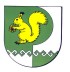 Собрание депутатов Себеусадского сельского поселения425146, Моркинский район, д.Себеусад, ул.Колхозная, д.4 тел. (83635)9-35-87